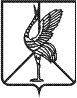 Совет городского поселения «Шерловогорское»РЕШЕНИЕ  06 августа 2019 года                                                                             № 169поселок городского типа Шерловая ГораОб определении размера платы граждан за жилищные услуги, оказываемые муниципальным унитарным предприятием «Шерловогорское жилищно-коммунальное хозяйство»на территории городского поселения «Шерловогорское» с 01 августа 2019 года В соответствии со ст. 156 Жилищного кодекса Российской Федерации, пунктом 11 главы II Правил содержания общего имущества в многоквартирном доме, утвержденных Постановлением Правительства РФ от 13 августа 2006 г. № 491, п. 5 ч. 1 ст. 10 Устава городского поселения «Шерловогорское» от 06.03.2018 г. № 93, Совет городского поселения «Шерловогорское» решил:1. Определить и ввести в действие с 01 августа 2019 года размер платы граждан за жилищные услуги, оказываемые муниципальным унитарным предприятием «Шерловогорское жилищно-коммунальное хозяйство» на территории городского поселения «Шерловогорское» с 01 августа 2019 года (приложение).2. Признать утратившими силу Решение Совета городского поселения «Шерловогорское» Об определении размера платы граждан за жилищные услуги, оказываемые предприятием ООО «Харанорское ЖКХ» на территории городского поселения «Шерловогорское» на 2019 год от 07 декабря 2018 года № 117.3. Настоящее решение вступает в силу на следующий день после дня его официального опубликования (обнародования).4. Настоящее решение подлежит официальному опубликованию (обнародованию) в периодическом печатном издании и на сайте муниципального образования в информационно-телекоммуникационной сети «Интернет» (www.шерловогорское.рф).».Председатель Совета городского                       Глава городского поселения«Шерловогорское»                                              «Шерловогорское»                                                                                                                  Т.М.Соколовская                                                    А.В.Панин                   Приложение                                                                                                    к Решению Совета городского                                                                                                   поселения «Шерловогорское»                                                                                                                                                                                                                                                                                                                                             от 06 августа 2019 г. № 169                                                                     Размер платы граждан за жилищные услуги, оказываемые муниципальным унитарным предприятием «Шерловогорское жилищно-коммунальное хозяйство»на территории городского поселения «Шерловогорское» с 01 августа 2019 годаРазмер платы для населения является конечным       * не значительные затраты на содержание общедомового имущества.№п/п    Наименование услуги ЖКХРазмер платы№п/п    Наименование услуги ЖКХПериод с 01.08.2019 г. по 01.01.2020 г. 1Найм жилищного фонда, руб./ м² в месяц - неблагоустроенный жилой фонд (К- 0,6)0,93 - коттеджи (одно- двухквартирные жилые дома (К – 0,8)1,23 - полублагоустроенный жилой фонд (К- 0,8)1,23 - жилые дома пониженной комфортности    (К- 0,9) 8,00  - жилые дома повышенной комфортности    (К- 1,0) 8,00  2Текущее содержание и обслуживание жилищного фонда, руб./м² в месяц - неблагоустроенный жилой фонд (К- 0,6)8,95 - коттеджи (одно – двухквартирные жилые   дома   К – 0,8) *11,93 - полублагоустроенный жилищный фонд              (К- 0,8 )11,93 - жилые дома пониженной комфортности     (К- 0,9)13,42 - жилые дома повышенной комфортности    (К – 1,0)14,91В том числе: текущий ремонт жилищного фонда, руб./м² в месяц - неблагоустроенный жилой фонд (К- 0,6)3,40 - коттеджи (одно – двухквартирные жилые   дома   К – 0,8) *4,54 - полублагоустроенный жилой фонд (К- 0,8)4,54 - жилые дома пониженной комфортности     (К- 0,9)5,10 - жилые дома повышенной комфортности    (К – 1,0)5,67